ĐỀ KIỂM TRA GIỮA HỌC KÌ 1TIN HỌC ĐỊNH HƯỚNG KHOA HỌC MÁY TÍNH 11 - CÁNH DIỀUNĂM HỌC: 2023 - 2024Thời gian làm bài: 45 phút (Không kể thời gian phát đề)A. PHẦN TRẮC NGHIỆM (6,0 điểm)     Khoanh tròn vào chữ cái đứng trước câu trả lời đúng:Câu 1. Ý nào sau đây không phải là chức năng của hệ điều hành là:A. Quản lí tệp.			B. Quản lí tiến trình.C. Bảo vệ hệ thống.			D. Đáp án khác.Câu 2. Thông số kĩ thuật quan trọng về hình ảnh kĩ thuật số là:A. Tốc độ CPU.                                     	B. Độ dài đường chéo màn hình.C. Dung lượng RAM.                            	D. Dung lượng lưu trữ.Câu 3. Ý nào sau đây đúng khi nói về bộ nhớ RAM?A. Là bộ nhớ chỉ có thể đọc mà không thể ghi hay xóa.B. Lưu trữ chương trình giúp khởi động các chức năng cơ bản của máy tính.C. Là bộ nhớ truy cập ngẫu nhiên.D. Lưu trữ dữ liệu lâu dài và không bị mất đi khi máy tính tắt nguồn.Câu 4. Có thể đánh giá nhanh hiệu năng của máy tính thông qua thông số kĩ thuật nào?A. Tốc độ CPU.					B. Dung lượng bộ nhớ RAM.C. Số lượng nhân lõi.				D. Đáp án A và B.Câu 5. Hệ điều hành LINUX có nguồn gốc từ hệ điều hành nào dưới đây?A. Windows XP            B. UNIX                  C. Android                D. iOSCâu 6. Mục "Xử lí sự cố" (Troubleshooting) trong tài liệu hướng dẫn sử dụng thiết bị số có ý nghĩa gì?A. Hướng dẫn vệ sinh, chăm sóc kĩ thuật,... nhằm đảm bảo sự hoạt động bình thường của thiết bị.B. Hướng dẫn sử dụng các tính năng của thiết bị.C. Thông tin về nơi để tìm thêm sự trợ giúp xử lí sự cố.D. Hướng dẫn chẩn đoán và xử lí sơ bộ các lỗi thường gặp của thiết bị.Câu 7. Em cần kết nối máy tính với máy chiếu, em sẽ sử dụng cổng nào dưới đây?A. Cổng USB.					B. Cổng HDMI.	C. Cổng F.					D. Cổng tròn 3.5 mm.Câu 8. Đổi biểu diễn số 125 từ hệ thập phân sang hệ nhị phân ta được:A. 1101101	B. 1011101	C. 1111101	D. 1110111Câu 9. Cộng các số nhị phân 11101 + 100101, sau đó chuyển kết quả sang hệ thập phân ta được kết quả:A. 66	B. 42	C. 127		D. 84Câu 10. Em có thể sử dụng những cách nào đăng nhập vào thiết bị di động?A. Sử dụng mật khẩu.				B. Mở khóa vân tay.C. Nhận dạng khuôn mặt.			D. Tất cả đáp án trên.Câu 11. iCloud là công cụ trực tuyến để lưu trữ và chia sẻ tệp tin của nhà cung cấp nào?A. Google			B. Apple		C. Microsoft		   D. DropboxCâu 12. Tác dụng của tổ hợp phím Alt + Tab trên máy tính sử dụng hệ điều hành Windows là gì?A. Bật/tắt bàn phím ảo trên màn hình.	B. Chuyển cửa sổ đang hoạt động.C. Chuyển sang màn hình nền.	D. Bật/tắt micro.Câu 13. Hệ điều hành nào dưới đây là hệ điều hành nguồn mở?A. Android	B. Windows	C. macOS		D. MS DOSCâu 14. Lựa chọn phương án sai.A. Phần lớn phần mềm ứng dụng là phần mềm thương mại.B. Phần mềm khai thác trực tuyến chỉ có thể sử dụng trên môi trường web.C. Người dùng không phải trả chi phí cho phần mềm thương mại để cài đặt trên máy và sử dụng.D. Tất cả đáp án trên.Câu 15. Phần mềm nào sau đây không phải là phần mềm trực tuyến?A. Google Docs	B. Facebook	C. File Explorer	D. Zoom meetingCâu 16. Ứng dụng nào dưới đây là phần mềm thương mại trong lĩnh vực xử lí ảnh?A. Adobe Photoshop			B. GIMPC. B612			D. Adobe AuditionCâu 17. Theo em, lưu trữ trực tuyến có lợi ích gì?A. Truy cập được dữ liệu mọi lúc, mọi nơi, truyền và đồng bộ hóa dữ liệu giữa các thiết bị.B. Chia sẻ tập tin với nhiều người dùng ở các vị trí địa lí khác nhau.C. Tránh được các sự cố như mất điện, thảm họa... và khả năng sao lưu tự động để đảm bảo dữ liệu không bị mất.D. Tất cả đáp án trên.Câu 18. Lựa chọn phương án sai.A. Em có thể sử dụng phần mềm trực tuyến ở bất cứ đâu, bất cứ nơi nào, bất cứ máy tính nào miễn là có kết nối Internet.B. Phần mềm miễn phí ngày càng phát triển thì thị trường phần mềm thương mại ngày càng suy giảm.C. Phần mềm thương mại đem lại nguồn tài nguyên chính chủ yếu để duy trì các tổ chức làm phần mềm.D. Chi phí sử dụng phần mềm chạy trên Internet rất rẻ hoặc không mất phí.Câu 19. Khi nào em được quyền thay đổi quyền truy cập của một người dùng đối với một tệp tin, thư mục trên Google Drive?A. Khi em là chủ sở hữu.		B. Khi em là người có quyền chỉnh sửa.C. Khi em là người có quyền xem. 	D. Đáp án A và B.Câu 20. Khi Khoa được chia sẻ Thư mục X với quyền "Người chỉnh sửa", Khoa có thể:(1) Đổi tên các tệp, thư mục trong Thư mục X nhưng không đổi được tên Thư mục X.(2) Thêm mới các tệp, thư mục trong Thư mục X.(3) Chia sẻ Thư mục X cho người dùng khác.Em hãy chọn phương án đúng.A. (1), (2), (3) đều đúng.		B. (1) đúng, (2) và (3) sai.C. (1) sai, (2) và (3) đúng.		D. (1), (2) đúng, (3) sai.Câu 21. Ứng dụng nào sau đây cho phép em tìm kiếm thông tin trên Internet?A. Safari	B. Easycode	C. Skype		D. QuarkXPressCâu 22. Máy tìm kiếm nào có chức năng tìm kiếm bằng giọng nói?A. Google			B. Microsoft Bing	C. Đáp án A và B đều đúng.		D. Đáp án A và B đều sai.Câu 23. Minh gõ từ khóa tìm kiếm vào máy tìm kiếm như hình rồi nhấn Enter.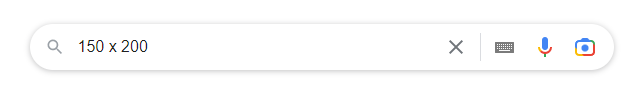 Em hãy cho biết đâu là kết quả trả về của máy tìm kiếm?(1) Kết quả của phép tính 150 × 200.(2) Máy tìm kiếm sẽ báo lỗi vì từ khóa tìm kiếm phải có dạng văn bản.(3) Các thông tin có chứa hoặc có liên quan tới từ khóa mà bạn Nhật gõ vào.A. Chỉ (1)	B. Chỉ (2)	C. (1) và (3)	D. (1) hoặc (3)Câu 24. Số lượng kết quả tìm kiếm trả về luôn giảm đi khi nào?A. Khi bổ sung giới hạn tìm kiếm trong từ khóa tìm kiếm.B. Khi thay đổi máy tìm kiếm khác.C. Khi kéo dài từ khóa tìm kiếm.D. Khi viết hoa từ khóa tìm kiếm.    PHẦN TỰ LUẬN (4,0 điểm)Câu 1 (2,0 điểm). Trình bày các chức năng cơ bản của hệ điều hành.Câu 2 (2,0 điểm). Em hãy tính số đo bằng centimet theo chiều dài và chiều rộng của màn hình máy tính có kích thước 32 inch tương ứng với tỉ lệ 16: 9.BÀI LÀM:         ………………………………………………………………………………………....         …………………………………………………………………………………………         …………………………………………………………………………………………         …………………………………………………………………………………………         …………………………………………………………………………………………         …………………………………………………………………………………………         …………………………………………………………………………………………         …………………………………………………………………………………………         …………………………………………………………………………………………         …………………………………………………………………………………………         …………………………………………………………………………………………         …………………………………………………………………………………………         …………………………………………………………………………………………         …………………………………………………………………………………………         …………………………………………………………………………………………         …………………………………………………………………………………………TRƯỜNG THPT ........HƯỚNG DẪN CHẤM KIỂM TRA GIỮA HỌC KÌ 1 (2023 - 2024)MÔN: TIN HỌC ĐỊNH HƯỚNG KHOA HỌC MÁY TÍNH 11 - CÁNH DIỀU        A. PHẦN TRẮC NGHIỆM: (6,0 điểm)         Mỗi câu trả lời đúng được 0,25 điểm.   B. PHẦN TỰ LUẬN: (4,0 điểm)TRƯỜNG THPT .........MA TRẬN ĐỀ KIỂM TRA GIỮA HỌC KÌ 1 (2023 - 2024)MÔN: TIN HỌC ĐỊNH HƯỚNG KHOA HỌC MÁY TÍNH 11 - CÁNH DIỀUTRƯỜNG THPT .........BẢN ĐẶC TẢ KĨ THUẬT ĐỀ KIỂM TRA GIỮA HỌC KÌ 1 (2023 - 2024)MÔN: TIN HƯỚNG ĐỊNH HƯỚNG KHOA HỌC MÁY TÍNH 11 - CÁNH DIỀUPHÒNG GD & ĐT ……………….Chữ kí GT1: ...........................TRƯỜNG THPT……………….Chữ kí GT2: ...........................Họ và tên: ……………………………………  Lớp:  ………………..Số báo danh: …………………………….……Phòng KT:…………..Mã pháchĐiểm bằng sốĐiểm bằng chữChữ ký của GK1Chữ ký của GK2Mã phách1 - B2 - B3 - C4 - D5 - B6 - D7 - B8 - C9 - A10 - D11 - B12 - B13 - A14 - C15 - C16 - A17 - D18 - B19 - D20 - C21 - A22 - C23 - C24 - ACâuNội dung đáp ánBiểu điểmCâu 1 (2,0 điểm)- HS trình bày được 5 chức năng:+ Quản lí tệp+ Quản lí, khai thác các thiết bị của hệ thống+ Quản lí tiến trình+ Cung cấp phương thức giao tiếp để người dùng điều khiển máy tính bằng câu lệnh hoặc qua giao diện đồ họa hay dùng tiếng nói+ Bảo vệ hệ thốngMỗi ý 0,4 điểmCâu 2(2,0 điểm)Ta có: 1 inch ≈ 2,54 cm.Độ dài đường chéo 32 inch ≈ 81.28 cm.Gọi chiều dài của màn hình là 16x (cm) thì chiều rộng của màn hình là 9x (cm).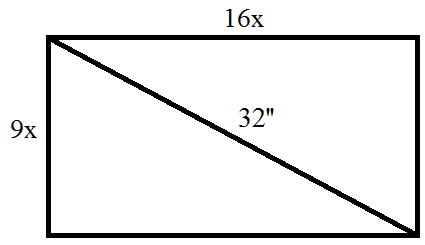 Áp dụng định lí Py-ta-go, ta có: (16x)2 + (9x)2 = 81.282  x ≈ 4.4 (cm) Kích thước màn hình là: 70.4 cm × 39.6 cm.1,0 điểm1,0 điểmNỘI DUNGMỨC ĐỘMỨC ĐỘMỨC ĐỘMỨC ĐỘMỨC ĐỘMỨC ĐỘMỨC ĐỘMỨC ĐỘTổng số câuTổng số câuĐiểm sốNỘI DUNGNhận biếtNhận biếtThông hiểuThông hiểuVận dụngVận dụngVD caoVD caoTổng số câuTổng số câuĐiểm sốNỘI DUNGTNTLTNTLTNTLTNTLTNTLĐiểm sốBên trong máy tính11241,0Khám phá thế giới thiết bị số thông minh22143,0Khái quát về hệ điều hành2111413,0Phần mềm ứng dụng và dịch vụ phần mềm2241,0Lưu trữ trực tuyến11241,0Thực hành một số tính năng hữu ích của máy tìm kiếm21141,0Tổng số câu TN/TL106161224210Điểm số2,51,52,01,52,00,56,04,010Tổng số điểm2,5 điểm25 %2,5 điểm25 %3,5 điểm35 %3,5 điểm35 %3,5 điểm35 %3,5 điểm35 %0,5 điểm5 %0,5 điểm5 %10 điểm100 %10 điểm100 %100%Nội dungMức độYêu cầu cần đạtSố câu TL/ Số câu hỏi TNSố câu TL/ Số câu hỏi TNCâu hỏiCâu hỏiNội dungMức độYêu cầu cần đạtTL (số câu)TN (số câu)TLTN MÁY TÍNH VÀ XÃ HỘI TRI THỨCMÁY TÍNH VÀ XÃ HỘI TRI THỨCMÁY TÍNH VÀ XÃ HỘI TRI THỨC2161. Bên trong máy tínhNhận biết- Chỉ ra thông số kĩ thuật có thể đánh giá nhanh hiệu năng của máy tính.1C41. Bên trong máy tínhThông hiểu- Đặc điểm của bộ nhớ RAM.1C31. Bên trong máy tínhVận dụng- Đổi số từ hệ thập phân sang hệ nhị phân.- Đổi kết quả của phép tính trong hệ nhị phân sang hệ thập phân.2C8C92. Khám phá thế giới thiết bị số thông minhNhận biết- Chỉ ra thông số kĩ thuật về hình ảnh kĩ thuật số.- Nêu được ý nghĩa của mục "Xử lí sự cố" trong tài liệu hướng dẫn sử dụng thiết bị.2C2C62. Khám phá thế giới thiết bị số thông minhVận dụng- Lựa chọn cổng để kết nối máy tính với máy chiếu.- Liên hệ các cách đăng nhập vào thiết bị di động.- Tính kích thước màn hình.12C2C7C103. Khái quát về hệ điều hànhNhận biết- Chỉ ra chức năng của hệ điều hành.- Nhận biết hệ điều hành nguồn mở.2C9C133. Khái quát về hệ điều hànhThông hiểu- Nguồn gốc của hệ điều hành LINUX.- Trình bày chức năng của hệ điều hành.11C1C53. Khái quát về hệ điều hànhVận dụng- Tác dụng của tổ hợp phím tắt Alt + Tab.1C124. Phần mềm ứng dụng và dịch vụ phần mềmNhận biết- Chỉ ra phần mềm không phải phần mềm trực tuyến.- Chỉ ra phần mềm thương mại trong lĩnh vực xử lí ảnh.2C15C164. Phần mềm ứng dụng và dịch vụ phần mềmThông hiểu- Tìm lựa chọn sai về đặc điểm của các phần mềm ứng dụng.2C14C18TỔ CHỨC LƯU TRỮ, TÌM KIẾM VÀ TRAO ĐỔI THÔNG TINTỔ CHỨC LƯU TRỮ, TÌM KIẾM VÀ TRAO ĐỔI THÔNG TINTỔ CHỨC LƯU TRỮ, TÌM KIẾM VÀ TRAO ĐỔI THÔNG TIN85. Lưu trữ trực tuyếnNhận biết- Nhận biết nhà cung cấp công cụ trực tuyến iCloud.1C115. Lưu trữ trực tuyếnThông hiểu- Lợi ích của việc lưu trữ trực tuyến.1C175. Lưu trữ trực tuyếnVận dụng- Quyền của người dùng đối với một tệp tin, thư mục trên Google Drive.2C19C206. Thực hành một số tính năng hữu ích của máy tìm kiếmNhận biết- Chỉ ra ứng dụng cho phép tìm kiếm thông tin trên Internet.- Chỉ ra máy tìm kiếm có chức năng tìm kiếm bằng giọng nói.2C21C226. Thực hành một số tính năng hữu ích của máy tìm kiếmThông hiểu- Cách để thu hẹp kết quả tìm kiếm.1C246. Thực hành một số tính năng hữu ích của máy tìm kiếmVận dụng- Kết quả trả về của máy tính kiếm khi nhập từ khóa tìm kiếm.1C23